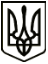 МЕНСЬКА МІСЬКА РАДА(шістнадцята сесія восьмого скликання)РІШЕННЯ28 січня 2022 року	м. Мена	№ 61Про затвердження технічної документації щодо поділу земельної ділянки та передачі в оренду Боровику В.О.Розглянувши клопотання гр. Боровика Володимира Олександровича  щодо затвердження технічної документації із землеустрою щодо поділу земельної ділянки загальною площею 0,8025 га архівний кадастровий номер 7423010100:01:003:0218 для розміщення та експлуатації основних, підсобних і допоміжних будівель та споруд підприємств переробної, машинобудівної та іншої промисловості (код КВЦПЗ 11.02) на земельні ділянки площею 0,4382 га та площею 0,3643 га, які розташовані на території Менської міської територіальної громади в межах міста Мена, вулиця Північна, 31, керуючись ст.ст. 12, 79-1, 122, 123 Земельного кодексу України, Законом України «Про оренду землі», ст. 26 Закону України «Про місцеве самоврядування в Україні», Законом України «Про землеустрій», враховуючи рішення 7 сесії Менської міської ради 8 скликання від 30.06.2021 року №343 «Про надання дозволів на виготовлення тенічних документацій із землеустрою щодо поділу земельних ділянок»,  Менська міська рада ВИРІШИЛА:Затвердити гр. Боровику Володимиру Олександровичу   технічну документацію із землеустрою щодо поділу земельної ділянки загальною площею 0,8025 га архівний кадастровий номер 7423010100:01:003:0218 для розміщення та експлуатації основних, підсобних і допоміжних будівель та споруд підприємств переробної, машинобудівної та іншої промисловості (код КВЦПЗ 11.02) на земельні ділянки площею 0,4382 га кадастровий номер 7423010100:01:003:1207 та площею 0,3643 га кадастровий номер 7423010100:01:003:1206, які розташовані на території Менської міської територіальної громади в межах міста Мена, вулиця Північна, 31.Передати громадянину Боровику Володимиру Олександровичу в оренду земельну ділянку площею 0,4382 га кадастровий номер 7423010100:01:003:1207 для розміщення та експлуатації основних, підсобних і допоміжних будівель та споруд підприємств переробної, машинобудівної та іншої промисловості (код КВЦПЗ 11.02) (утворилася в результаті поділу земельної ділянки площею 0,8025 га архівний кадастровий номер 7423010100:01:003:0218), яка розташована на території Менської міської територіальної громади в межах міста Мена, вулиця Північна, 31 та на якій знаходиться об’єкт нерухомого майна, що перебуває у нього на праві приватної власності, строком на 1 рік.Встановити орендну плату 8% від нормативно-грошової оцінки земельної ділянки відповідно до рішення 7 сесії Менської міської ради 8 скликання від 30 червня 2021 року № 322 «Про затвердження ставок орендної плати за земельні ділянки на території Менської міської територіальної громади», яка повинна сплачуватись у строки передбачені чинним законодавством.Громадянину Боровику Володимиру Олександровичу укласти договір оренди землі на земельну ділянку зазначену в пункті 2 цього рішення та зареєструвати згідно вимог чинного законодавства.Зарахувати земельну ділянку площею 0,3643 га кадастровий номер 7423010100:01:003:1206 для розміщення та експлуатації основних, підсобних і допоміжних будівель та споруд підприємств переробної, машинобудівної та іншої промисловості (код КВЦПЗ 11.02) (утворилася в результаті поділу земельної ділянки площею 0,8025 га архівний кадастровий номер 7423010100:01:003:0218), яка розташована на території Менської міської територіальної громади в межах міста Мена, вулиця Північна, 31, до земель запасу комунальної власності Менської міської ради.Контроль за виконанням рішення покласти на заступника міського голови з питань діяльності виконавчих органів ради В.І. Гнипа та на постійну комісію з питань містобудування, будівництва, земельних відносин та охорони природи.Міський голова	Геннадій ПРИМАКОВ